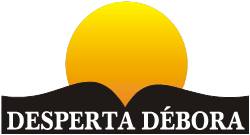 “Desperta, Débora, Desperta, Desperta, Acorda...”Juizes 5;7O que é o Movimento Desperta Débora “DESPERTA DÉBORA” é um movimento de oração, cujo alvo é despertar milhares de mães, biológicas, adotivas ou espirituais de qualquer denominação, comprometidas em orar 15 minutos por dia, para que Deus opere um despertamento espiritual sem precedentes na história da juventude Mundial.São 15 minutos diários de oração que farão diferença para a eternidade. Nossos filhos precisam de uma grande cobertura de oração.Ninguém ora por um filho ou filha como as mães oram.Como surgiu o ministério Desperta Débora?O Desperta Débora nasceu no coração de Deus, que tocou o Pr. Jeremias Pereira da Silva, por ocasião do GCOWE 95 (Consulta Global sobre Evangelização Mundial), realizado em maio de 1995 em Seoul, Coréia.  Um dos pontos altos daquele encontro foi a consagração de 100.000 jovens da igreja coreana de todas as denominações para a obra missionária, realizada no estádio Olímpico de Seoul. Isto despertou o sonho no coração do Pr. Jeremias e do Pr. Marcelo Gualberto,Diretor Nacional da Mocidade Para Cristo do Brasil, de verem algo semelhante em nosso país.Houve na consagração dos jovens coreanos, uma menção de gratidão para as mães que oraram para a realização desse sonho. Resolveu-se então desafiar as mães brasileiras (e agora os pais também participam deste desafio)a orarem intensamente, pois um despertamento missionário sempre é fruto de muita oração. De volta para o Brasil, o Pr. Marcelo e o Pr. Jeremias convidaram Ana Maria, esposa do Pr. Jeremias, para assumir a coordenação geral do projeto, e assim os três iniciaram o movimento.Quem coordena o projeto?O ministério Desperta Débora, é um ministério coordenado  pela MPC- Mocidade Para Cristo do Brasil .Origem do nome “Desperta Débora”O nome “Desperta Débora” veio da leitura de Juízes 5. No texto bíblico, Débora afirma que as aldeias estavam desertas, outros deuses surgiram na nação, até que “Eu, Débora, me levantei por mãe de Israel”.   E em Juízes 5:7, ela faz como que uma auto-ministração, quando diz com força e auto desafio: “Desperta, Débora, Desperta, Desperta, Acorda”.Este é o perfil das mães intercessoras, mães indignadas, atentas e não conformadas com que acontece com a juventude e dispostas a pagar o preço de passar um tempo diário de joelhos para manter estes jovens de pé.Alvos de oração Das Déborasa) é a conversão de nossos filhos;b) a restauração dos que estão desviados dentro e fora das igrejas evangélicas;c) o despertamento missionário dos jovens. Um compromisso missionário para o resto de suas vidas, se tornando um “JOVEM, GERAÇÃO COMPROMISSO”. Se tornar um missionário na sua escola, em outra cultura, como um (a) pastor (a), um fazedor de tendas (aqueles que tiram o sustento do próprio trabalho), e/ou um mantenedor de missões.d) um avivamento das escolas e das universidades, local onde os filhos passam a maior parte do dia, e onde há grande influência de vícios, materialismo e mensagens anticristãs em geral.Oro pela conversão dos nossos filhos. Que cada um deles seja alcançado pelo imenso amor de Deus. Intercedo pela entrega total de suas vidas a Cristo;Oro para que nossos filhos amem cada vez mais a Deus e a Sua Palavra;Que nossos filhos tenham prazer na intercessão pelos irmãos e demais necessitados e, certeza do poder transformador da oração;Oro para que nossos filhos sejam livres dos ataques espirituais através de músicas, programas de televisão, novelas, revistas e livros que contrariem os conceitos cristãos;Oro pelo despertamento de nossos filhos para missões. Que sejam sensíveis ao chamado de Deus e sustentadores da obra missionária; Oro para que nossos filhos saibam rejeitar tudo o que venha desagradar a Deus;Que tenham sabedoria de Deus, aproveitando cada oportunidade que surgir para testemunhar e, em tudo, sejam gratos ao Pai;Oro para que nossos filhos sejam em tudo movidos pelo Espírito Santo de Deus, a fim de que tenham amor pela Palavra, compromisso com Jesus, um coração responsivo e alegria em estar na presença de Deus;Oro também pelas crianças, adolescentes e jovens de todos os cantos do mundo. Que amem cada vez mais a Palavra de Deus, seguindo-a sempre em todos os seus caminhos;Oro para que nossos filhos sintam alegria em estar em comunhão com os irmãos de sangue e  tenham um coração alegre por servirem a Deus e cresçam na fé, a fim de que suas vidas sejam como a luz da aurora: brilhem mais e mais até ser dia perfeito aos olhos do Senhor;Que Deus molde a vida de nossos filhos, fazendo cair por terra toda timidez, medo, ansiedade e qualquer sentimento que não os permita crescer em todas as áreas de suas vidas,  para a glória do nome do Senhor;Oro pela cura de traumas de qualquer origem, como: rejeição, complexo de inferioridade ou superioridade, carência por falta de amor, de aceitação e de qualquer outro sentimento que possa gerar a rebeldia; Oro pelas crianças abandonadas, pelos meninos de rua e pelos órfãos que vivem em entidades do governo, orfanatos, lares assistenciais, etc. Que Deus, com o Seu imenso amor, possa assisti-los e suprir cada uma de suas necessidades;Oro para que nossos filhos sejam cada vez mais fortalecidos , demonstrando compromisso com Deus ! Que eles permitam, desejem e entendam a necessidade de serem moldados por Ti;Oro pelo crescimento espiritual de nossos filhos. Que não haja pecados não confessados, sentimentos de amargura, falta de perdão, desânimo, nem humor inconstante. Que nada venha impedir sua perfeita comunhão com Deus;Oro pelas escolas e faculdades onde nossos filhos passam a maior parte do dia. Coloco em Tua presença, a vida dos diretores, professores, orientadores educacionais, coordenadores, auxiliares e, cada disciplina ministrada aos nossos filhos;Oro para que Deus dê aos nossos filhos entendimento e firmeza para rejeitar os conceitos passados em sala de aula - quer por professores ou por colegas - que contrariem a Palavra de Deus;Oro pela capacidade intelectual e pelo bom aprendizado. Que nossos filhos tenham prazer nos estudos, em todas as fases de suas vidas;Oro pela saúde física, mental, emocional e espiritual de nossos filhos. Pelo crescimento e amadurecimento em todas estas áreas. Como Jesus, que eles cresçam em sabedoria, estatura e graça diante de Deus e dos homens;Oro pelo caráter, temperamento e personalidade de nossos filhos. Que no seu modo de ser e viver dêem um bom testemunho de Cristo;Oro pelo bom relacionamento entre irmãos: de sangue e  haja harmonia, perdão, camaradagem e respeito mútuo entre eles;Oro pela paz, harmonia, união, alegria, amor e prosperidade  nossos filhos tenham prazer em estar em nossa companhia e sejam obedientes a nós pais, como também aos seus cuidadores;Oro por cada criança, adolescente e jovem de nossa igreja. Que tenham alegria e sintam-se felizes e privilegiados por pertencerem a uma família cristã;Oro pela extinção de preconceitos sociais e raciais entre nossos jovens, adolescentes e crianças. Que seja estabelecido o amor fraternal seja qual for a raça, cor ou posição social de cada um;Oro para que Deus livre nossos filhos dos vícios de qualquer espécie.  Que eles possam ser sensíveis ao sofrimento dos que estão nos vícios e intercedam por essas vidas;Oro pela restauração dos que estão desviados dentro e fora das igrejas. Clamo para que essas vidas sejam tocadas pelo Espírito Santo  Jesus com maior sede e desejo, a fim de que o Inimigo nunca mais os impeça de enxergar e seguir o verdadeiro Caminho;Oro para que Deus livre nossos filhos da influência de vícios, materialismo, mensagens anticristãs, imoralidade e consumismo; Oro em favor dos amigos de nossos filhos. Apresento a vida de cada um deles no Seu altar Pai, a fim de que todos Te conheçam como único Salvador. E, através do bom testemunho de nossos filhos, os que não te conhecem, passem a ter sede de Ti;Oro para que Deus dê sabedoria a nós pais, para que saibamos lidar com a individualidade de cada filho;Oro para que nós pais, busquemos sabedoria e graça, a fim de vivermos uma vida coerente com a vontade de Deus, inspirando nossos filhos a serem nossos imitadores, como devemos ser de Cristo;Oro para que Deus desperte a cada dia, mais pais e mães - naturais ou espirituais - para intercederem por seus filhos; Oro pelos filhos dos missionários e de todos os que se ocupam na Obra de Deus. Por suas necessidades físicas, materiais, psicológicas e educacionais, entre outras.Oro por aqueles filhos que precisam ficar longe de seus pais, para darem prosseguimento aos seus estudos. Que Deus os proteja e eles se mantenham firmes no caminho do Senhor, perto ou distantes de casa;Oro pelos filhos de presidiários, de pacientes terminais e por todos os que vivem fora do convívio de seus pais por motivos de saúde ou circunstanciais;Oro pelas crianças, jovens e adolescentes que são portadores de enfermidades de qualquer espécie. Que o Senhor esteja com eles a cada instante e nos use para levar um pouco de conforto, amor e carinho a eles. Senhor! que o Teu poder possa operar milagres nessas vidas, através de nossas intercessões;Oro pelas crianças, jovens e adolescentes carentes -  e, pelo trabalho das igrejas, comunidades e ONGs realizados com elas. Que haja transformação e restauração em suas vidas, através  de Deus; Oro pelas crianças, jovens e adolescentes, que ainda não têm seus pais convertidos. Que possam dar bom testemunho em suas casas e tenham em nós, apoio e segurança para ajudá-los. Que saibam buscar a Deus em cada uma de suas necessidades;Oro pelos lares desfeitos e pelos filhos de pais separados. Que Deus possa suprir toda a ausência na vida deles e dar-lhes Graça acima de tudo;Oro pelas famílias em conflitos, pelos lares sem harmonia, sem alegria, sem paz. Que Deus faça morada no coração de todos, transformando  de cada um de forma especial, trazendo arrependimento, perdão, cura e total restauração;Oro para que o tempo de nossos filhos – da idade infantil à adulta - seja administrado pelo Espírito Santo de Deus; Oro para que Espírito Santo de Deus não permita que deixemos de orar por nossos filhos todos os dias e, com eles, sempre que possível. E, que seja esta uma prática diária e constante em nossos lares; Oro para que tudo o que é verdadeiro, tudo o que é respeitável, tudo o que é justo, tudo o que é de boa fama, se alguma virtude há e se algum louvor existe, seja isso que ocupe a mente e os pensamentos de nossos filhos; Oro pela vocação de nossos filhos. Que Deus possa orientá-los na escolha certa de sua profissão, abrindo e fechando portas para o melhor desempenho de seus dons e talentos, tanto a serviço do Reino como na área profissional;Oro pelos futuros cônjuges de nossos filhos. Pelos períodos de namoro, noivado e casamento. Que cada um saiba se colocar na presença do Senhor. Que Deus, esteja preparando um para o outro, com respeito, fidelidade, submissão, cumplicidade e amor; Oro pelas crianças, jovens e adolescentes de nossa cidade, Estado e país. Que o poder transformador do Evangelho de Jesus alcance milhões deles, alterando-lhes o curso da  os seus corações para o Senhor;Oro pelas crianças, jovens e adolescentes que precisam trabalhar para sustentar suas casas. Oro por aquelas que são exploradas por seus patrões, pais, tutores... trabalhando às vezes num regime de escravidão. Que sejam libertas pelo poder da intercessão, pela misericórdia do Senhor; Oro para que Deus possa sempre levantar em nosso meio, jovens comprometidos com os ensinamentos de Deus e Sua obra; Oro para que Deus livre nossos filhos do medo das doenças, medo dos problemas, medo do amanhã. Que eles tenham convicção da proteção de Deus, na certeza de que o Senhor os reserva um bom futuro, conforme Sua Palavra. Que a fé deles aumente a cada nova experiência de vida;Oro por todos os missionários que se dedicam ao Ministério Desperta Débora/Pais de Oração e Pais de Oração. Que , a sabedoria e o cuidado de Deus sejam sobre  deles e de suas famílias, a cada dia; Que o Senhor os prospere em seus projetos, com toda sorte de providências e bênçãos;  Oro para que Deus livre nossos filhos de todo aquele que vem para roubar, matar e destruir. Senhor! Mantenha o mal longe de suas vidas e os cubra com o teu amor e proteção.Oro, crendo firmemente que veremos nossos filhos e filhos de nossos filhos rendidos aos pés do Senhor. E,  creio que veremos as promessas de Deus se tornarem realidade em nossas famílias.Oro,  Jesus Cristo, amém! Contatos:Consulte o site despertadebora.com.brTelefone: (83) 99966-7765Email: despertadeborasecretaria@gmail.com